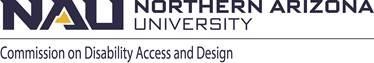 Northern Arizona University sits at the base of the San Francisco Peaks, on homelands sacred to Native Americans throughout the region. We honor their past, present, and future generations, who have lived here for millennia and will forever call this place home. Commission on Disability Access and DesignMinutesWednesday, November 15th, 202312:00-1:30 pmZoom link Meeting ID: 86710289001Password: 254454Call to OrderJohn Schaffer called the meeting to order at 12:03 p.m. and welcomed everyoneLand Acknowledgement John Schaffer read his version of the Land AcknowledgementRoll Call and introductions John Schaffer, Chris Lanterman, Danielle Contreras, Lauren Copeland-Glenn, Justin Mallett, Sean Kugler, Elizabeth Mennow, August Gerlach, Charlese Bedford, Jade Metzger, Artemis Karolik, Daniel Chodos, Damon Burke, Jamie Axelrod, Jeremy Musgrove, Gabe Wheeler, Nathan Pullen, Prince Osei AgyemangApproval of minutes from October meeting  John called for a motion to approve the October meeting minutesJamie made a motion to approve the October meeting minutesLauren seconded the motionA vote was made. All voted affirmative Motion passed; October CDAD minutes approvedAnnouncements and Information ItemsDPHM Final summaryAccessibility ExpeditionWent wellIt was the biggest turn out after CovidWe were able to cover a number of sections of north campus and had a good post-expedition discussionGood pictures were taken and kept for recordsJohn took great videos that will eventually be a documentaryOnline Conversation on DisabilityLooked at how media representation is getting better for people with disabilitiesConflicts and natural disasters and how these affect people with disabilitiesHopefully, this will be done again in the SpringMembers will be updated on this Action and Discussion ItemsAudra step down/ election for Co-chair to finish out Audra’s termJohn nominated Lauren as Co-chair Chris seconded the nomination of LaurenA vote was made to approve Lauren as the Co-chair for CDAD All but Lauren voted affirmative Lauren Abstained Lauren is approved as the Co-Chair for CDAD serving through June 2024Reconstituting Executive Committee (Jamie/Lauren/Gabe/Sean)There are four nominees for this committeeJamieLauren (is an automatic member by virtue of being a co-chair, however, her term as Exec Committee member will continue once a new co-chair is elected)GabeSeanAll nominees are unanimously approved by members of CDADJamie, Gabe, Lauren, and Sean are officially members of the CDAD Executive CommitteeJamie Axelrod updateNo updatesCDAD history write-up (Jamie, Chris, Lauren)Jaime, Chris, and Lauren to help draft the CDAD history by the next CDAD meetingHow did CDAD beginKey milestonesCommunication Science & Disorders stuttering simulation This is an assignment that makes one pretend to have a disabilityDiscussion of inappropriateness and needs to be addressedSuggested ways of addressing this issueCDAD could write a letter to suggest a more appropriate alternative assignmentThe professor could invite someone with such disability to speak to the classWe could make use of CIT to address thisIt could be more of a panel-based session where people who are comfortable sharing their own experiences participate. Students could ask questions in a controlled settingIt will be important to be clear about what the instructor's learning objective is, specifically, to identify an appropriate alternativeWe can have a broader university-wide conversation on disability simulation in Spring 2024We can add that to the Accessibility ExpeditionWe can also make use of NAU Review to talk about disability simulationWay forwardJohn Schaffer to file a report and discuss with Campus Inclusion TeamEventsSitting Volleyball in SpringLauren and Campus Rec to meet and discuss the Sitting Volleyball in SpringLauren to give feedback from her meeting Campus Rec to CDADHonoring Judy Heumann: Create CommitteeCrip Camp (screening rights)Disability History panelsLanguage panelOther ideas?The keynote speaker for Accessing Higher Ground was a comedianIronically, she is advertised as the only Stuttering Standup Comedian in the bay area Her name is Nina G. She is part of the Comedians with Disabilities ActWe can bring her to campus for a showThe committee to help plan these eventsSean Kugler Danielle Contreras An email will be sent for members to sign up if interestedScreen Coda in Spring semester This will be revisited and report back in the December meetingGo over bylawsThe review of the bylaw continued from section 4.3John Schaffer read the various sections of the bylaws and members gave their comments and suggestions for revisionThe review of the bylaw ended at Article 7The CDAD Executive Committee to finalize the revision and present it during the CDAD December meeting to be voted onOld or New BusinessNo updatesAdjournment John Schaffer thanked everyone for showing up for the meeting and adjourned the meeting at 1:35 p.m.The next CDAD meeting will be held on December 20, 2023